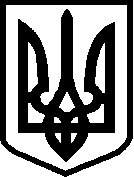 У К Р А Ї Н АШЕПЕТІВСЬКА МІСЬКА РАДА ХМЕЛЬНИЦЬКОЇ ОБЛАСТІШепетівський дошкільний навчальний заклад (ясла-садок) №6 «Білочка» 30400 м. Шепетівка, пров. Героїв Небесної Сотні, 30/а, тел. (03840) 4-04-01 E-mail: dnz6_sh@i.uа                                                                                                     Методисту  міськуо                                                                                                    Н.О. Скрипак                                                                                                    вихователя-методиста  ДНЗ №6                                                                                                     Г.Ц.КротовичДовідка ДНЗ №6 «Білочка»«Про організацію та проведення  моніторингових досліджень якості підготовки дітей старшого  дошкільного віку до навчання в школі у 2016-2017н.р.»Відповідно до ст.7 Закону України «Про дошкільну освіту», Базового компонента дошкільної освіти, програми розвитку дитини дошкільного віку «Я у Світі», інструктивно-методичних рекомендацій від 16.06.2016р. №1/9-315 «Про організацію освітньої роботи в дошкільних навчальних закладах у 2016-2017 навчальному році», методичних рекомендацій щодо організації навчально-виховного процесу з дітьми старшого дошкільного віку та інших нормативних документів в галузі дошкільної освіти в ДНЗ планується і проводиться освітньо-виховна робота з дітьми старшого дошкільного віку щодо підготовки дошкільників до навчання в школі.Вивчення даного питання проводилось комісією у складі: завідувача Руднєвої В.В., вихователя-методиста Кротович Г.Ц., практичного психолога Равкіс О.А.Питання вивчалося шляхом відвідування підсумкових занять, режимних моментів, бесід, спостережень за дітьми, аналізу діяльності дітей на заняттях, результатів предметно-практичної діяльності у повсякденному житті дошкільників, частково за кваліметричною моделлю. Вивчення охоплювало питання:аналіз рівня засвоєння програмових вимог вихованцями старшого дошкільного віку;відповідність рівня знань дітей вимогам Базового компоненту дошкільної освіти, програми розвитку дитини дошкільного віку «Я у Світі»,підвищення якості навчально-виховного процесу відповідно до потреб сьогодення.В 2016-2017 н.р. у ДНЗ №6 функціонувало 2 старших групи, в яких виховується 45 дітей старшого дошкільного віку. Освітньо-виховний процес із старшими дошкільниками забезпечують педагоги Гнатюк А.Д., Селюк І.М., Семенюк С.В., Капиця В.Ф. Вся навчально-виховна робота спрямована на якісне засвоєння дітьми знань відповідно вимог Базового компонента дошкільної освіти,  програми розвитку дитини дошкільного віку «Я у Світі» та створення передумов успішного входження дошкільників у шкільне життя.Результати, отримані під час вивчення освітнього процесу в старших групах свідчать про те, що робота ведеться на належному рівні. Педагоги знають зміст Базового компонента дошкільної освіти, здійснюють перспективно-календарне планування за освітніми лініями програми «Я у Світі». Процеси життєдіяльності протягом дня здійснюються відповідно до режиму дня, інтересів та запитів дітей.В обох групах створене предметно-розвивальне середовище з відповідними осередками для проведення організованої та самостійної діяльності дошкільнят, яке забезпечує різні види їх активної діяльності, дає можливість дошкільникам закріплювати знання, вміння та навички через гру, моделювати у грі свої стосунки з довкіллям, програвати різні життєві ситуації. Групи забезпечені матеріалами і посібниками, зокрема, матеріалами для звукового аналізу та опорними схемами для складання розповідей, розвивальними логіко-математичними іграми та іграшками, художньою та методичною літературою.Педагоги намагаються дотримуватися принципу вільної діяльності своїх вихованців та надають право вибору діяльності. В групах створена доброзичлива атмосфера спілкування дорослих і дітей, облаштовані куточки психологічного розвантаження, тиші, спокою. Змістом Базового компонента дошкільної освіти визначено засвоєння дитиною змісту освітніх ліній, що забезпечують знань, умінь і навичок. При проведенні моніторингу знань було охоплено 45 дітей, тобто 2 групи старшого дошкільного віку.Забезпечено виконання вимог Базового компонента дошкільної освіти освітньої лінії «Особистість дитини». Зокрема, 96% дітей старшої групи №1 (вихователі Гнатюк А.Д., Селюк І.М.), 92% дітей старшої групи №2 (вихователі Семенюк С.В., Капиця В.Ф.) усвідомлюють цінність власного здоров’я, його значення для повноцінної життєдіяльності, мають знання про засоби загартування й оздоровлення, користуються ними, виконують ранкову гімнастику, гігієнічну гімнастику після денного сну, беруть участь у фізкультурних хвилинках, паузах та динамічних перервах.96% дітей (ст.гр. №1) та 90% (ст.гр. №2) мають елементарні уявлення про статеву належність, із повагою ставляяться до протилежної статі, визначають й правильно називають частини тіла та основні органи, їх елементарні функціональні можливості.Високий рівень знань показали діти з безпеки життєдіяльності. 93% дітей диференціюють поняття «безпечне» і «небезпечне»; знають правила безпечного перебування вдома, у дошкільному закладі, на вулиці, на воді,  на льоду та дотримуються їх. 95% дітей (ст.гр. №1) та 92% (ст.гр. №2) усвідомлюють, що можуть бути здоровими і хворими, розрізняють відповідні стани, орієнтується в показниках власного здоров'я та здоров'я довколишніх людей, 80% - розуміють важливість правильного харчування для здоров'я та розвитку людини, дотримується розпорядку й культури харчування.86% дітей (ст.гр. №1) та 82% (ст.гр. №2)  володіють навичками особистої гігієни та самообслуговування, зберігають правильну поставу під час різних видів діяльності, правильно користується виделкою, ножем, серветкою, їдять охайно, правильно сидять за столом; контролюють себе під час виконання правил поводження за столом і додержанні навичок особистої гігієни. Під час обстеження рухової активності та саморегуляції дітей старших груп виявлено, що 96% (ст.гр. №1) та 90% (ст.гр. №2) - спритно виконують основні рухи (ходьба, біг, стрибки, лазіння), виконують з різних вихідних положень вправи з предметами та без них, мають навички кидання, ловіння  та метання м’яча - 85% (ст.гр. №1) та 80% (ст.гр. №2), навички підлізання та повзання – 96% (ст.гр. №1) та 90% (ст.гр. №2), утримують рівновагу під час  ходьби по похилій дошці, гімнастичній лаві, колоді - 95% (ст.гр. №1) та 86% (ст.гр. №2).93% дітей (ст.гр. №1) та 88% (ст.гр. №2) - володіють навичками шикування, рівняння, поворотів, перешикування трійками за орієнтирами та за командою. 90% (ст.гр. №1) та 80% (ст.гр. №2) - беруть участь в оздоровчих та фізкультурно-розвивальних заходах, знають багато ігор, свідомо дотримуються правил у рухливих, спортивних іграх, виявляють витримку, чесність, позитивні емоції, вміють переборювати негативний психічний стан, докладають вольові зусилля, наполегливість у подоланні труднощів у рухливій діяльності та досягненні добрих результатів.При обстеженні здоров'язбережувальної компетенції виявлено такі результати: 96% дошкільників (ст.гр. №1) та 90% (ст.гр. №2) самостійно виконують основні гігієнічні процедури, прагнуть бути охайними, 92% (ст.гр. №1) та 86% (ст.гр. №2) - усвідомлюють роль фізичних вправ у розвитку та зміцненні організму, самостійно застосовують руховий досвід у повсякденному житті, беруть участь в іграх та фізичних вправах з використанням дихальних вправ, пальчикової гімнастики для очей, ритмічної, мімічної гімнастик, точкового масажу, елементів релаксації, психогімнастики.В 96% дітей (ст.гр. №1) та 92% (ст.гр. №2) сформовані базові якості особистості: довільність, самостійність і відповідальність, креативність, ініціативність, свобода поведінки і безпечність, самосвідомість, самоставлення, самооцінка.Узагальнений результат моніторингу освітньої лінії «Особистість дитини» - 96% дітей старшої групи №1 (вихователі Гнатюк А.Д., Селюк І.М.), 92% дітей старшої групи №2 (вихователі Семенюк С.В., Капиця В.Ф.) мають належний рівень готовності.Як показує аналіз, позитивних результатів досягнуто із забезпечення освітньої лінії «Дитина в соціумі».  Згідно з результатами бесід, спостережень 98% старших дошкільників знають ім'я та по батькові своє, своїх батьків, родичів. 98% дітей (ст.гр. №1) та 90% (ст.гр. №2) усвідомлюють зміст понять "сім'я", "сімейні традиції" (склад, ознаки, спільне проживання, взаємна турбота, любов, доброзичливість, сімейні обов'язки, збереження сімейних традицій), 92% дітей (ст.гр. №1) та 88% (ст.гр. №2) встановлюють та підтримують доброзичливі дружні стосунки з братами, сестрами; турбуються про молодших, прислухаються до старших, дотримуються правил сімейного співжиття, 98% дітей (ст.гр. №1) та 90% (ст.гр. №2) усвідомлюють обов'язки кожного члена сім'ї, намагаються виконувати свої; співчувають хворим членам сім'ї, прагнуть надати посильну допомогу. 96% дітей (ст.гр. №1) та 92% (ст.гр. №2) обізнані з нормами й правилами сімейного співжиття, здатні їх дотримуватися, підтримують дружні, довірливі стосунки в родинному колі, знають назви предметів домашнього вжитку та побутової техніки, способи їх застосування та безпечного поводження з ними.В результаті спостережень за старшими дошкільниками виявлено, що 96% дітей (ст.гр. №1) та 92% (ст.гр. №2) мають уявлення про різні професії дорослих, шанують та дбайливо ставляться до результатів праці дорослих, використовують робочий одяг, обладнання за призначенням, володіють безпечними та економічними прийомами роботи з різними матеріалами. 96% дітей (ст.гр. №1) та 92% (ст.гр. №2) знають, що в Україні живуть, крім українців, різні народи й нації, всі вони прагнуть миру та взаєморозуміння, що всі люди складають поняття "людство", 94% дітей (ст.гр. №1) та 90% (ст.гр. №2) вирізняють знайомих людей з-поміж інших, як таких, які добре знають один одного, привітно вітаються, відкриті для контактів із дорослими різного віку, статі, національності, соціального статусу, виявляють повагу до них. 96% дітей (ст.гр. №1) та 92% (ст.гр. №2) розуміють, що з "чужими" треба поводитися обачно, стримано, чемно; у разі нагальної потреби можуть звернутися по допомогу до сторонніх, але користуються елементарними правилами самозбереження.Аналізуючи роботу по формуванні соціально-комунікативної компетенції, виявлено, що 96% дошкільників (ст.гр. №1) та 92% (ст.гр. №2) знають казки, легенди, оповідання, вірші про природу, предметний світ, взаємини між людьми як представниками різної статі, знають назву держави, її столиці, державну символіку, свого міста, села, де живуть родичі, 92% дошкільників (ст.гр. №1) та 88% (ст.гр. №2) знають назви народних оберегів - символів, українського національного одягу, рослинних символів. 96% дошкільників (ст.гр. №1) та 92% (ст.гр. №2) мають уявлення про школу, особливості діяльності учня та вчителя. 98% дошкільників (ст.гр. №1) та 90% (ст.гр. №2) обізнані з різними соціальними ролями людей (знайомі, чужі, свої, рідні, діти, дорослі, літні), здатні взаємодіяти з довколишніми людьми; узгоджувати свої дії, поведінку з іншими; співпереживати, допомагати іншим.Як показали результати роботи, педагоги ставляться до дитини не з позиції над нею, а з позиції поряд та разом з дитиною. Педагоги й діти є рівноправними учасниками навчально-виховного процесу.Узагальнений результат моніторингу освітньої лінії «Дитина в соціумі» - 98% дітей старшої групи №1 (вихователі Гнатюк А.Д., Селюк І.М.), 90% дітей старшої групи №2 (вихователі Семенюк С.В., Капиця В.Ф.) мають належний рівень готовності.Забезпечено достатній рівень знань з освітньої лінії «Дитина в природному довкіллі». Згідно з результатами спостережень 98% дошкільників (ст.гр. №1) та 91% (ст.гр. №2) обізнані з природним середовищем планети Земля та Всесвітом як цілісним організмом у якому взаємодіють повітря, вода, ґрунт, рослини, тварини, люди, Сонце, Місяць, орієнтуються в тому, що Всесвіт - це безліч зірок, планет, можуть назвати деякі з них, розуміють, що Сонце - джерело світла і тепла, а Місяць - супутник Землі, всі вони мають форму кулі.96% дошкільників (ст.гр. №1) та 90% (ст.гр. №2) мають загальне уявлення про життя людей на планеті Земля, яка має форму кулі та складається з повітря, суші й води, знають, що повітря є навколо нас, ним дихає все живе, розрізняють ознаки повітря, їх залежність від пір року, мають уявлення, що суша може бути різної форми (рівнина, пагорби, гори, яри), знають, що на суші люди будують житло, обробляють грунт, що в надрах є корисні копалини, знають, що вода на Землі буває прісна і солона, у ній живуть рослини і тварини, вона потрібна усім живим істотам, розрізняють стани води, розуміють, яка вона надходить до осель, як впливає на вироблення енергії освітлення і опалення. 94% дітей (ст.гр. №1) та 86% (ст.гр. №2) прагнуть до самостійних дій у природі (доглянути дерево, кущ, протидіяти тим, хто шкодить).94% дітей (ст.гр. №1) та 90% (ст.гр. №2) називають пори року, їх прикмети, ознаки, вміють вести календар природи, усвідомлюють причини природних явищ, розрізняють та характеризують їх, володіють навичками безпечної поведінки під час грози, граду, ожеледиці.98% дошкільників (ст.гр. №1) та 92% (ст.гр. №2) розрізняють та називають найпоширеніші рослини своєї місцевості, розуміють, що вони виділяють кисень, забезпечують їжею тварин, людей, усвідомлюють, що рослини потребують світла, води, поживного грунту, залежать від стану погоди, мають уявлення про дикорослі, культурні, кімнатні й лікарські рослини; розуміють, чим корисні для нас овочі і фрукти і що їх треба мити, розуміють, що зміни в житті рослин відбуваються відповідно до пір року.98% дошкільників (ст.гр. №1) та 92% (ст.гр. №2) розрізняють тварин за їхніми зовнішніми ознаками, класифікують їх як дикі та свійські, птахи - осілі, перелітні, розпізнають, коментують зміни, що відбуваються у тварин у різні пори року94% дітей (ст.гр. №1) та 90% (ст.гр. №2) орієнтуються в тому, що довкілля та життєдіяльність людини взаємопов'язані, мають уявлення, що люди здійснюють природоохоронні заходи для збереження та відновлення тварин і рослин, які зникають.Майже 85% дітей знають про необхідність дотримання людиною правил доцільного природокористування. У 92% дошкільників сформовані навички піклування про збереження, догляд та захист природного довкілля.Узагальнений результат моніторингу освітньої лінії «Дитина в природному довкіллі» - 98% дітей старшої групи №1 (вихователі Гнатюк А.Д., Селюк І.М.), 92% дітей старшої групи №2 (вихователі Семенюк С.В., Капиця В.Ф.) мають належний рівень готовності.Забезпечено достатній рівень знань з освітньої лінії «Дитина у світі культури». Як показало вивчення роботи при підготовці старших дошкільнят  до навчання в школі, педагоги велику увагу приділяють художньо-естетичному розвитку дошкільників. В обох старших групах створено належні  умови  для художньо-естетичного розвитку: це естетика  побуту в групових кімнатах, куточки самостійної художньої діяльності, необхідний матеріал та інструменти. Перегляд, вивчення та аналіз дитячих робіт,  бесіди з дітьми показують, що у дошкільників достатній рівень сформованості образотворчих навичок і вмінь. Дошкільнята не лише сприймають красу, відгукуються на неї, а й намагаються за допомогою фарб, паперу, пластиліну самі її створити. 100% дошкільнят охоче займаються малюванням, слухають музику, люблять танцювати, розглядати книги. 75% дітей вміють дати  оцінку роботи  однолітка, радіють успіху.Під час занять з образотворчої діяльності вихователі Гнатюк А.Д., Селюк І.М., Семенюк С.В., Капиця В.Ф. поєднують індивідуальні та колективні види діяльності дітей, віддаючи пріоритет їх  власній ініціативі, фантазії та бажанням,  впродовж заняття вихователі спонукають дітей до розвитку мовлення: розкажи, що ти намалював, що будеш малювати і інше. Використовують вихователі  нетрадиційні  техніки  у малюванні (колаж, кляксографія, метод чарівного малюнка з використанням воскової свічки, малювання через копіювальний папір, метод домальовування, пальцевого живопису і інші). Саме тому, завдяки використанню новітніх технік малювання 90% дітей вміють експериментувати з фарбами, ознайомлені з декоративним, сюжетним малюванням, розрізняють види живопису.Дошкільнята ознайомлені з особливостями ліплення, вміють створювати виразні образи з пластиліну, глини, солоного тіста. 100% дошкільнят вміють користуватися ножицями, складають візерунки у смузі, крузі, прямокутнику, створювати багатоколірні композиції.Для дітей старших груп один раз на місяць організовуються домінантні заняття з мистецтва, і, тому досягнуто гарних результатів: діти виявляють власне ціннісне ставлення до українських мистецьких традицій, знають твори фольклору – колядки, щедрівки, колискові;  40% називають твори відомих художників. Діти (84%) розрізняють жанри народного і класичного мистецтва: портрет, пейзаж, натюрморт, називають  музично-танцювальні жанри (гопак, полька, хоровод і інші)Музичний керівник Мельничук О.Ю. проводить різні види занять, з метою розвитку музичних здібностей: традиційні, тематичні, інтегровані, домінантні. Вчить виявляти ініціативу в музично-рухових і пісенних імпровізаціях, грати на улюблених дитячих музичних інструментах. Тому, не випадково, що всі діти мають бажання співати, 88% - співають улюблені пісні емоційно, виразно, природним голосом, 82% - визначають самостійно або опосередковано, з допомогою дії жанр маршу, пісні, танцю, впізнає мелодію знайомого музичного твору, називає улюблені музичні твори, 78% - розрізняють властивості музичного звука, окремі засоби виразності музичного образу, пісенну, дво- і тричастинну побудову музичного твору. Програмові завдання з музичного виховання засвоєно дітьми на достатньому рівні, про що свідчить перегляд музичних занять, святкових ранків, розваг.Узагальнений результат моніторингу освітньої лінії «Дитина у світі культури» - 92% дітей старшої групи №1 (вихователі Гнатюк А.Д., Селюк І.М.), 84% дітей старшої групи №2 (вихователі Семенюк С.В., Капиця В.Ф.) мають належний рівень готовності.Належна робота у розвитку творчих здібностей дітей, самостійності, ініціативності, організованості в ігровій діяльності та формування у них стійкого інтересу до пізнання довкілля і реалізації себе в ньому відводиться освітній лінії «Гра дитини». Найефективніше процес соціалізації в дошкільному дитинстві здійснюється через гру, оскільки вона є провідним видом діяльності дітей дошкільного віку. Ігрова діяльність задовольняє вікові потреби дітей та допомагає оволодіти знаннями і вміннями. У грі починається моральний та розумовий розвиток дитини, а головне – становлення особистості. Як результат, 88% дітей творчо відображають у грі діяльність та взаємини дорослих, намагаються урізноманітнити сюжет гри, 80% - визначаються із сюжетом гри, засобами виразності, змістом ігрових дій, вибором іграшок. 92% знають властивості, впізнають різні види іграшок, образних іграшок. В результаті спостереження за ігровою діяльністю старших дошкільників виявлено, що 88% дітей дотримуються ігрового партнерства та рольових способів поведінки, норм та етикету спілкування у процесі гри, 92% - свідомо ставляться до гри з однолітками, отримують радість та задоволення від гри, 78% -  ініціюють, обирають, підтримують та вибудовують різні сюжети, уміють з допомогою дорослого та самостійно організовувати спільну з однолітками діяльність, налагоджувати взаємини.96% дітей виявляють інтерес і бажання до відображення широкого кола об'єктів навколишньої дійсності, використовуючи різні конструктори.Узагальнений результат моніторингу освітньої лінії «Гра дитини» - 98% дітей старшої групи №1 (вихователі Гнатюк А.Д., Селюк І.М.), 90% дітей старшої групи №2 (вихователі Семенюк С.В., Капиця В.Ф.) мають належний рівень готовності.Освітня лінія «Дитина в сенсорно-пізнавальному просторі» Базового компонента дошкільної освіти передбачає сформованість доступних для дітей дошкільного віку уявлень, еталонів, що відображають ознаки, властивості та відношення предметів і об'єктів навколишнього світу. Логіко-математичний розвиток дошкільників здійснюється як на заняттях, так і в повсякденному житті дошкільників з використанням дидактичних ігор, роздаткового та демонстраційного матеріалу.В результаті моніторингового дослідження було з’ясовано, що рівень розвитку сенсорно-пізнавальної компетенції дошкільників залишається на достатньому рівні. 94% дітей (ст.гр. №1) та 90% (ст.гр. №2) порівнюють предмети за висотою, товщиною, шириною, довжиною,  96% (ст.гр. №1) та 88% (ст.гр. №2) будують впорядковані послідовні ряди: великий - менший - найменший тощо, 98% дітей (ст.гр. №1) та 96% (ст.гр. №2) розпізнають геометричні фігури, їх властивості (трикутник, чотирикутник, п'ятикутник, круг, квадрат), 94% дітей (ст.гр. №1) та 86% (ст.гр. №2) здійснюють серіацію та класифікацію геометричних фігур за певною ознакою, визначають розташування предмета відносно іншого, просторове розміщення на площині (на столі, в зошиті), 94% дітей (ст.гр. №1) та 90% (ст.гр. №2) мають уявлення про співвідношення одиниць часу, вміють користуватися календарем. 98% дітей (ст.гр. №1) та 86% (ст.гр. №2) володіють кількісною та порядковою лічбою в межах 10, утворюють число різними способами, 94% дітей (ст.гр. №1) та 90% (ст.гр. №2) називають цифри від 1 до 9, 98% дітей (ст.гр. №1) та 92% (ст.гр. №2)  встановлюють відповідність між цифрою та її назвою (числом), 86% дітей (ст.гр. №1) та 80% (ст.гр. №2) знають склад числа у межах 10, 94% дітей (ст.гр. №1) та 90% (ст.гр. №2) складають й обчислюють приклади в межах 5 на додавання та віднімання з допомогою шкали лінійки, складають й розв'язують задачі на знаходження суми й остачі.Узагальнений результат моніторингу освітньої лінії «Дитина в сенсорно-пізнавальному просторі» - 96% дітей старшої групи №1 (вихователі Гнатюк А.Д., Селюк І.М.), 92% дітей старшої групи №2 (вихователі Семенюк С.В., Капиця В.Ф.) мають належний рівень готовності.При підготовці дитини до школи велику увагу вихователі приділяють мовленнєвому розвитку дитини, який необхідний їй для успішного подальшого навчання. Організовуючи різні форми роботи, вихователі створюють умови для активного спілкування дітей, обміну думками, судженнями. Під час занять з  розвитку мовлення дітей також навчають основам грамоти, готують руку до письма через графічні завдання. 100% дошкільників обох старших груп розуміють значення  мовлення для людини, використовують мову в різних цілях, 86% дітей (ст.гр. №1) та 78% (ст.гр. №2) говорять чітко, в нормальному темпі, з нормальною силою голосу, 90% дітей (ст.гр. №1) та 82% (ст.гр. №2) дотримуються мовленнєвого етикету, слухають свого співрозмовника незалежно від міри своєї прихильності до нього, чітко і зрозуміло відповідають на запитання різного характеру, 98% дітей (ст.гр. №1) та 84% (ст.гр. №2) виявляють ініціативу в ході діалогу, починають, підтримують розмову.Розвинений активний словник дітей: 82% дітей (ст.гр. №1) та 76% (ст.гр. №2) володіють лексичним запасом слів, добирають синоніми, антоніми, омоніми, активно їх вживають, 80% (ст.гр. №1) та 72% (ст.гр. №2) розуміють значення багатозначних слів, 90% (ст.гр. №1) та 82% (ст.гр. №2) вживають у своєму мовленні прикметники й прислівники; розрізняє предмети, істоти і явища за характерними ознаками. 80% (ст.гр. №1) та 72% (ст.гр. №2) уміють добирати дієслова, прикметники до іменників і навпаки, прислівники до дієслів і навпаки, вживають образні вислови, знайомі з деякими фразеологізмами, цікавляться значенням незнайомих та малознайомих слів.Розв’язувались завдання по розвитку граматичної правильності мови. 82% дітей (ст.гр. №1) та 76% (ст.гр. №2) правильно вживають закінчення родового відмінка іменників у однині та множині в назвах плодів, їжі, явищ природи, взуття та одягу, у словах, що мають тільки форму множини, правильно вживають назви людей за фахом. 82% дітей (ст.гр. №1) та 76% (ст.гр. №2) уміють утворювати слова всіх родів з допомогою різних суфіксів, дієслова з допомогою префіксів та дієслова протилежні за значенням, розпізнають снільнокореневі слова, самостійно добирають їх. 88% дітей (ст.гр. №1) та 78% (ст.гр. №2) вміють складати прості поширені речення з прикметниками, прислівниками, складними сполучниками а, але, і...і, то...то, адже, якщо б, тому що, коли., вживають вставні слова (мабуть, здається, певне); порівняльні звороти зі сполучниками мов, немов,  узгоджують підмет з присудком у роді і числі, означення з означуваним словом, різні дієслівні форми - у всіх типах речень.Особлива увага зверталась розвитку монологічного мовлення. Як показують результати моніторингу, 88% дітей (ст.гр. №1) та 78% (ст.гр. №2) переказують близько до тексту знайомий або новий твір (за ролями, малюнками, планом, піктограмами), 78% (ст.гр. №1) та 62% (ст.гр. №2) складають цілісний творчий переказ, 88% (ст.гр. №1) та 78% (ст.гр. №2) складають описову розповідь за зразком, за планом вихователя, описи-загадки, порівняльні описи 2-х іграшок (предметів, дидактичних картинок). 78% дітей (ст.гр. №1) та 64% (ст.гр. №2) складають сюжетні розповіді за однією та серією дидактичних картин, за зразком, за планом вихователя та самостійно, розповідь різних видів з власного досвіду, беруть участь у складанні колективного листа, складають творчі розповіді на наочній та словесній основах, мають навички пояснювального мовлення.Щотижня, згідно з розкладом занять, проводяться заняття з грамоти. Вони інтегруються з іншими видами навчальної діяльності. Вихователі  приділяють велике значення індивідуально-диференційованому підходу у навчанні дітей елементам грамоти. Вони розробили ігри, картки, пікторгами, схеми з урахуванням простоти та складності.  90% дітей мають уявлення про речення, слово, склад, звук і букву як одиниці мовлення. 88% дітей - розрізняють голосні і приголосні звуки, 80% - тверді і м’які звуки, називають місце звука у слові; 86% - виконують звуковий аналіз п’яти  і більше фонемних слів. Майже 90% дітей самостійно розділяють слова на склади, 70% дітей знають букви, вміють читати.Позитивно, що мовленнєві навички та вміння закріплюються в повсякденній роботі: проводяться індивідуальні бесіди, бесіди з підгрупами дітей, ігри-драматизації, показ настільного та лялькового театрів, читання художньої літератури.Узагальнений результат моніторингу освітньої лінії «Мовлення дитини» - 90% дітей старшої групи №1 (вихователі Гнатюк А.Д., Селюк І.М.), 84% дітей старшої групи №2 (вихователі Семенюк С.В., Капиця В.Ф.) мають належний рівень готовності.Психологом дошкільного закладу Равкіс О.А. проведено обстеження загальнопізнавальних умінь та навичок дітей у групах, де виховуються старші дошкільники. Результати свідчать про те, що високий рівень мають 16% вихованців, 62% – достатній, 18% - середній, 4% -низький.Узагальнені результати психолого-педагогічного обстеження та рівень засвоєння вихованцями знань, розвиток їх умінь і навичок відповідно програмових вимог свідчать, що діти готові долати перші труднощі шкільного життя. Показники готовності дітей до навчання в школі  свідчать про раціональну організацію режиму дня, чергування навчальної з іншими видами розвивальної діяльності.Із зазначеного можна зробити висновок: навчально-виховна робота в ДНЗ забезпечує дитині належний мінімальний рівень життєвих компетенцій, що робить її особистість адаптованою і адекватно-зорієнтованою у навколишньому середовищі, компетентною, підготовленою до навчання у школі.Поряд з цим слід констатувати, що не достатньо реалізовано завдання освітньої лінії  Базового компонента «Мовлення дитини». Організовуючи різні форми роботи, вихователі не достатньо створюють умови для активного спілкування дітей, обміну думками, судженнями, не надається дитині право на розмірковування правильності відповіді на запитання, вихователі самостійно стараються відповісти за дитину. Тому мовлення дітей «бідне», не забарвлене смисловими відтінками слів і не вживається словотворення.  Діти  майже не вживають у мовленні прикметники і прислівники, що характеризують зовнішність, риси поведінки тварин, людей, властивості предметів. Відсутнє критичне ставлення до помилок у власному мовленні та мовленні товаришів Потребує покращення робота по правильному вживанню відмінкових закінчень. Не впевнено володіють знаннями про окличні, питальні, розповідні, безособові речення і тому не користуються ними у власному мовленні.  Діти вміють будувати речення, дотримуючись певного порядку слів, але не можуть послідовно і логічно відповідати на запитання й розмірковувати, уточнювати, стверджувати. Діти беруть участь у переказуванні художніх текстів, але у 55% дітей ці уміння не стійкі, їм важко добирати факти для своїх розповідей, логічно і послідовно їх будувати, структурувати висловлювання. Діти обох старших груп (40%)  зазнають труднощів при складанні творчих розповідей, розповідей – міркувань, з власного досвіду. Низький рівень знань і бідний словниковий запас слів у дошкільнят при складанні описових і порівняльних розповідей. Лише 10% можуть аналізувати назву картини та запропонувати свою назву; 25% можуть скласти розповідь про окремі частини, блоки, деталі картини з власної ініціативи. Відсутній аналіз у дошкільнят старших груп  власних розповідей та розповідей ровесників про що свідчить відсутність розвитку самооцінки. Низький рівень мовлення свідчить про те, що вихователі постійно виправляють мовлення дітей і втручаються в їхню розповідь. Тому діти швидко втрачають інтерес до мовленнєвих вправ, змісту яких вони не розуміють. Не забезпечується мовленнєва активність дітей на заняттях. Вихователі мало звертаються до власного досвіду дітей для його систематизації, не дають дітям можливості обдумувати свої відповіді, довести їх правильність, передбачити варіативність, набувати досвіду комунікативної взаємодії, збіднює розвивальні можливості заняття. Недостатньо використовується інноваційні технології  з мовленнєвого розвитку дошкільників.На заняттях переважають прямі способи впливу на дитину – словесні, а практичні методи застосовуються недостатньо. Потребує покращення реалізація освітньої лінії «Дитина у світі культури»: вироби з паперу, з конструювання однотипні, що свідчить про недоліки в роботі вихователів з цього розділу програми. Діти не вміють працювати за схемами, моделювати, не розуміють мораль байок, не розрізняють гумор і образу і тому не можуть бути  самокритичними щодо своєї поведінки.Потребує удосконалення система роботи з основ фінансової освіти. Зокрема, не сформовані у дітей уявлення про товари й товарно-грошові відносини, не належно обізнані діти з метою реклами, її видами і значенням. Не планувалась і не проводилась робота по навчанню дітей виокремлювати першочергові потреби, власні потреби та потреби сім’ї, не достатньо розуміють відмінність між словами «хочу» й «треба». Потрібно більше уваги звертати і на такий вид діяльності як ділові стосунки, що адаптують дитину до навколишнього життя.Із спостережень за ігровою діяльністю виявилось, що у дошкільнят відсутнє прагнення досягти позитивного результату в індивідуальній і спільній діяльності. Недостатньо сформовано вміння оцінювати свої вчинки і вчинки інших людей. Потребує посилення уваги до формування основ морально-вольових якостей особистості дитини: організованість, дисциплінованість, самостійність у поведінці; уміння діяти у інтересах партнера чи групи однолітків. Необхідно активізувати роботу над виявленими недоліками та проблемами, а саме:продовжувати роботу над розвитком словника, активізуючи вживання прикметників і прислівників, розуміння багатозначних слів, вживання речень різного типу, граматичної правильності мовлення, зв’язного мовлення дітей, особливу увагу приділяти аналізу картин, складанню творчих розповідей, розповідей-міркувань, казок, використовуючи інтерактивні  методи та прийоми. Привчати аналізувати власні розповіді та розповіді ровесників. всебічно підтримувати активність кожної дитини, створювати умови для розвитку здібностей, обдарованості, творчості;під час навчально-виховного процесу широко використовувати інформаційно-комунікаційні технології;розширювати можливості для конструктивно-практичної діяльності, планувати заняття з конструювання з використанням різних матеріалів, прийомів, схем, моделей;організувати роботу з дитячою книгою відповідно вимог Базової програми;продовжувати формувати стійкий інтерес до застосування інноваційних технології під час роботи з дошкільниками;продовжувати співпрацю зі школою, щодо стійкої мотивації дошкільників вчитися.Завідувач                                            В.В.Руднєва